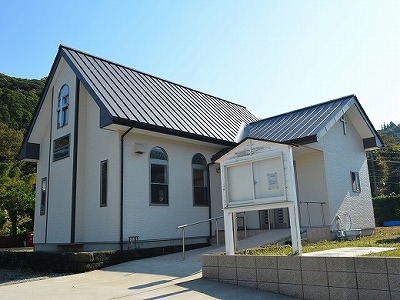 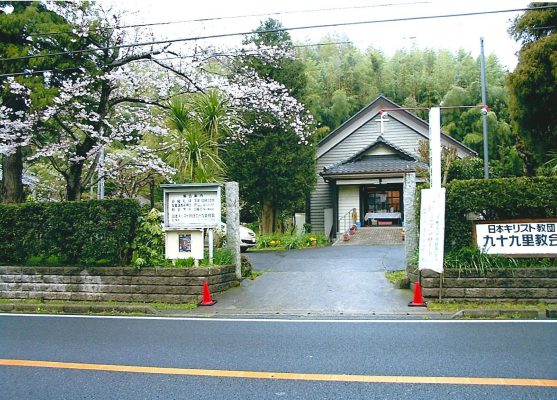 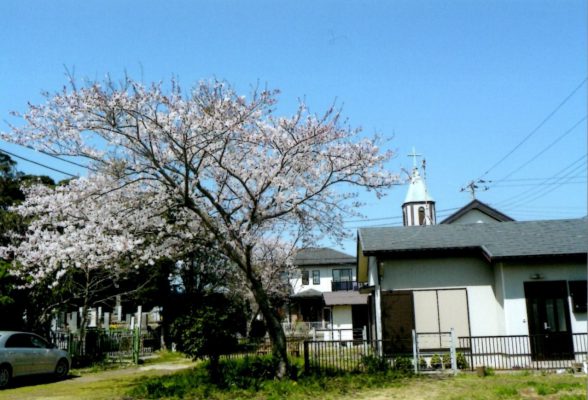 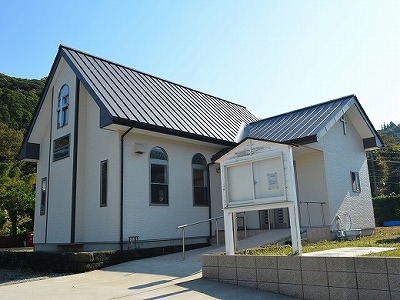 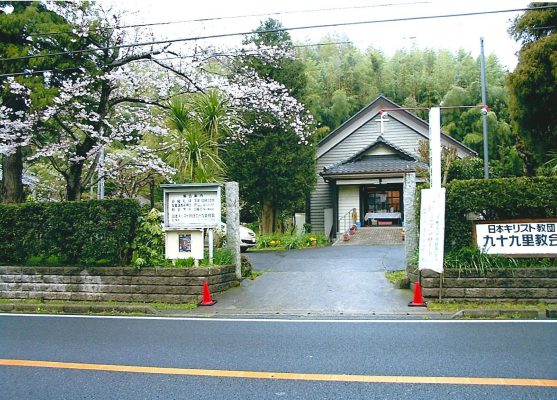 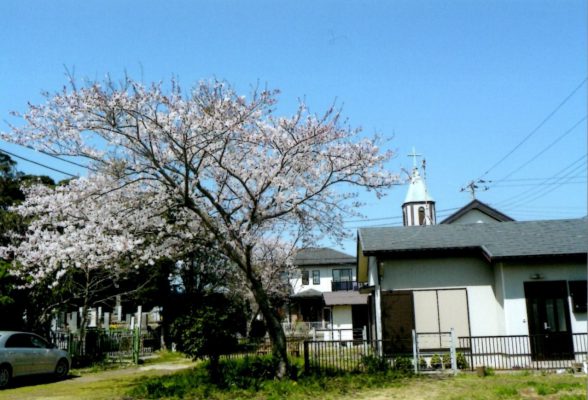 房総の